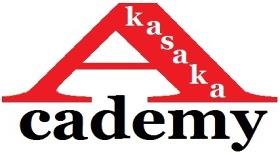 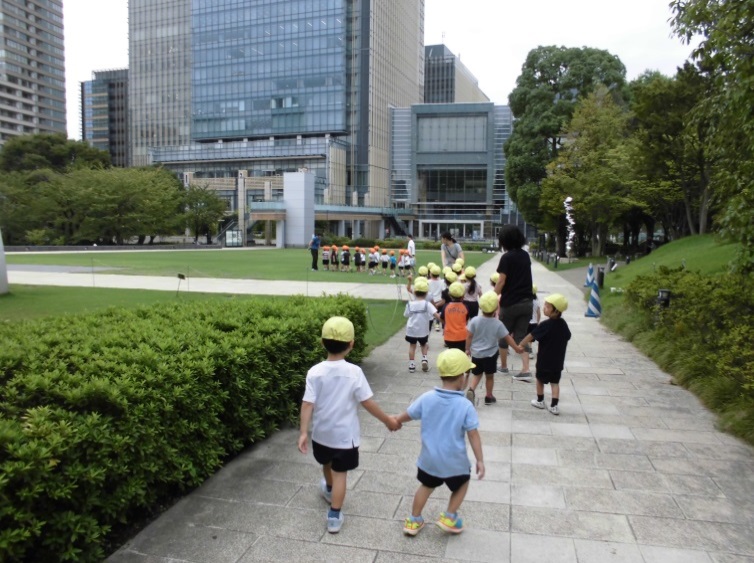 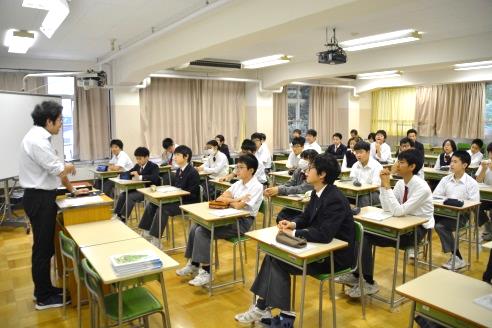 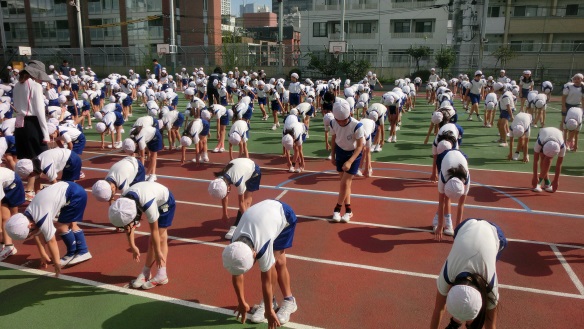 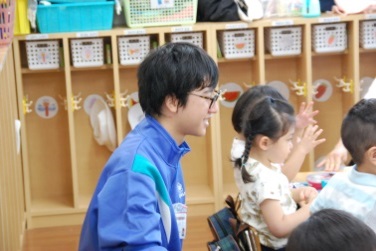 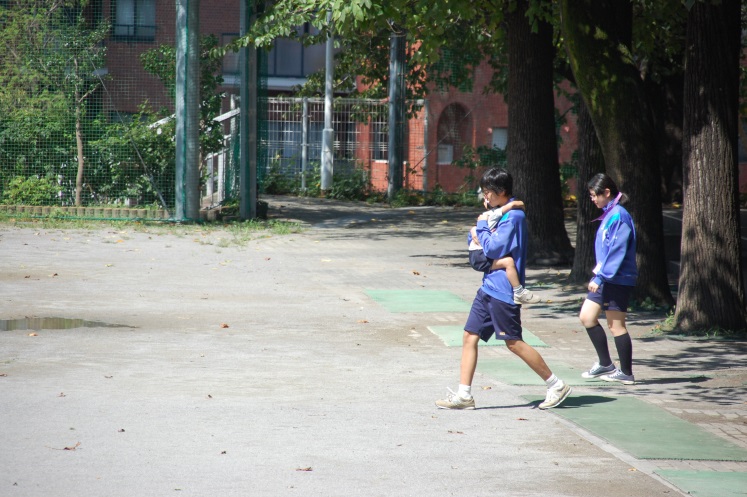 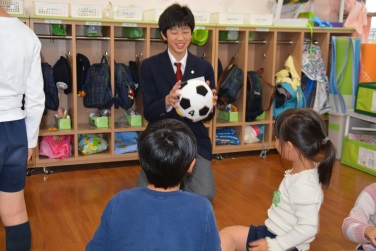 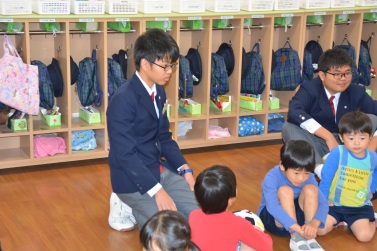 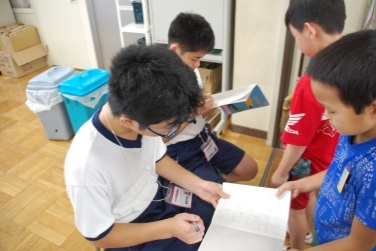 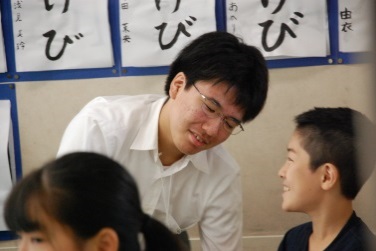 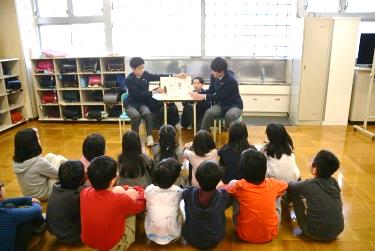 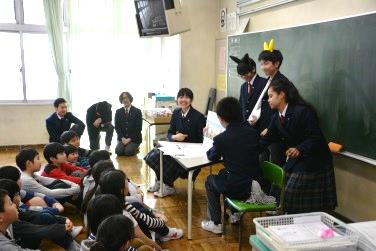 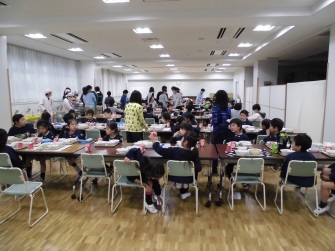 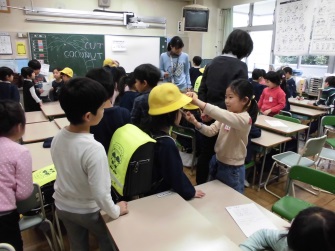 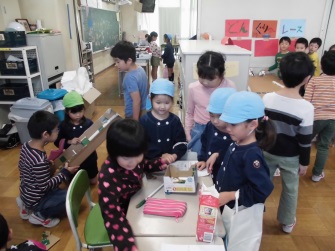 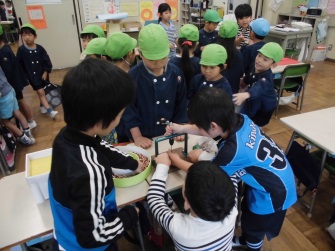 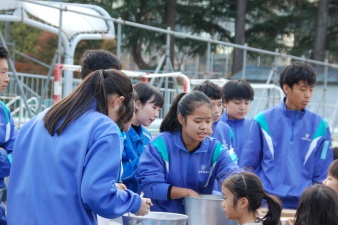 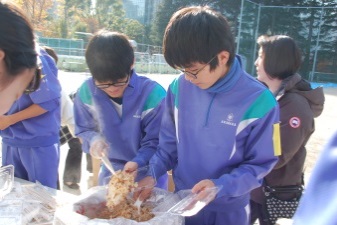 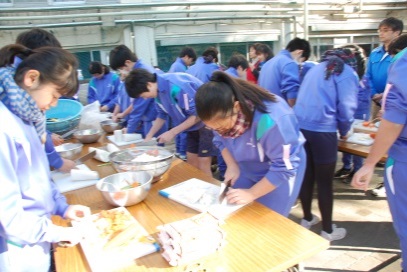 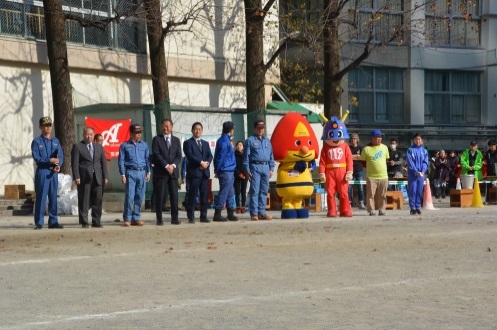 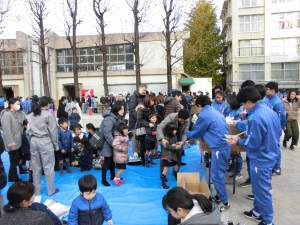 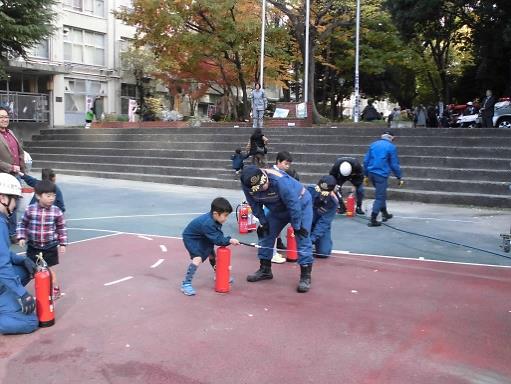 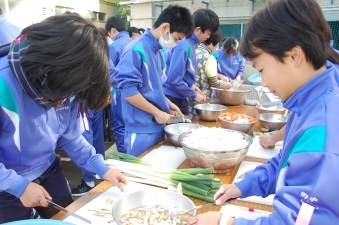 5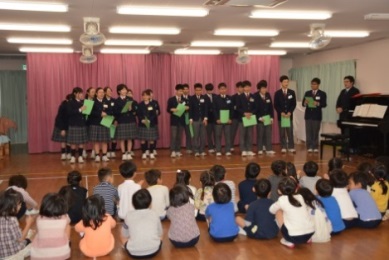 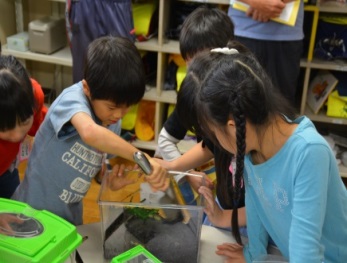 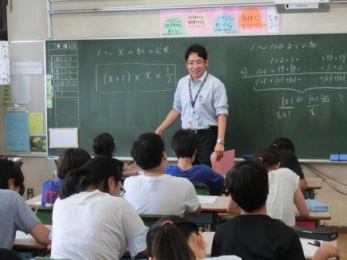 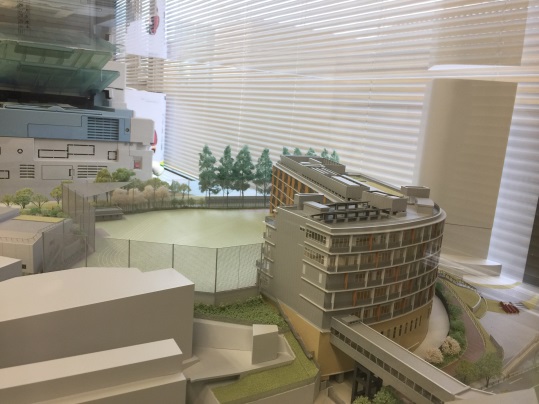 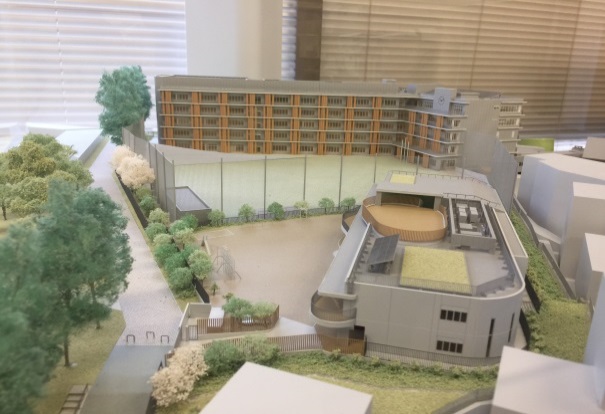 　　　　　　　　　　　　　中之町幼稚園　　赤坂小学校　　赤坂中学校　　　　　　　　　　　　　中之町幼稚園　　赤坂小学校　　赤坂中学校